ПРОТОКОЛ№14от редовно заседание на ОбС-Хайредин, проведено на  21.10.2020г.Място на провеждане: Заседателната зала на Общински съветНачало: 09:30часа.Край: 11:00 часа.Днес на 21.10.2020 г./ сряда / от 09:30 часа се проведе редовно заседание на Общински съвет – Хайредин.В работата взеха участие 11/единадесет /, от избрани 11 / единадесет/ общински съветници.Отсъстващи: няма.На заседанието присъстваха още:Г-н Атанас Атанасов -кмет с.Манастирище, Г-н Стефан Ангелов-кмет с.МихайловоЗаседанието бе открито и ръководено от г – жа Светла Петрова  - Председател на ОбС Хайредин, в заседателната зала на Общински съвет на 21.10.2020г.	 Г – жа  Светла Петрова: Уважаеми Общински съветници и гости.	Председателя  на ОбС постави на гласуване           Д Н Е В Е Н   Р Е Д :Изказвания, питания, становища и предложения на граждани, на основание чл.65, ал. 3 от Правилника за организацията и дейността на ОбС, неговите комисии и взаимодействието му с общинската администрация.Докладна записка от Тодор Тодоров - Кмет на Община Хайредин, относно:Отчет за касовото изпълнение на Бюджета за I и II – то тримесечие на 2020 година на Община Хайредин.Предложение от Тодор Тодоров – кмет на Община Хайредин, относно: Отпускане на временен безлихвен заем (ВБЗ) от свободния ресурс „Други стопански дейности“.Предложение от Тодор Тодоров – кмет на Община Хайредин, относно: Промяна на Инвестиционната програма /план – разходна част/.ДругиМолби                           ГЛАСУВАЛИ  :  „ЗА“ -  11„ПРОТИВ“ - НЯМА„ВЪЗД.СЕ“ – НЯМАДНЕВНИЯ РЕД СЕ ПРИЕМА !!!По т.1 от дневния ред: Изказвания, питания, становища и предложения на граждани, на основание чл.65, ал. 3 от Правилника за организацията и дейността на ОбС, неговите комисии и взаимодействието му с общинската администрация.                                                        РЕШЕНИЕ                                                      №118Поради липсата на изказвания,питания,становища и предложения на граждани Председателката на ОбС  предложи да преминат към т.2 от дневния ред.По т.2 от дневния ред: Докладна записка от Тодор Тодоров - Кмет на Община Хайредин, относно:Отчет за касовото изпълнение на Бюджета за I и II – то тримесечие на 2020 година на Община Хайредин.РЕШЕНИЕ№119На основание чл.21, ал.1, т.6 от ЗМСМА, чл.140,ал.1 от ЗПФ и Правилник за организация и дейност на ОБС предлагам на вашето внимание:1.Отчет за касовото изпълнение на БЮДЖЕТА за и –то тримесечие на 2020 година на Община Хайредин. ГЛАСУВАЛИ:„ЗА” – 11(Светла Петрова, Димка Димова, Ангел Стефанов, Красимир Чангалов, Магдалена Линдова, Искра Гиздова, Георги Кръстев, Славка Цветкова, Радослав Стойков, Ирина Цонова,Сивия Крумова)„ПРОТИВ” – НЯМА„ВЪЗД.СЕ” -НЯМАРЕШЕНИЕТО СЕ ПРИЕМА!!!По т.3 от дневния ред: Предложение от Тодор Тодоров – кмет на Община Хайредин, относно: Отпускане на временен безлихвен заем (ВБЗ) от свободния ресурс „Други стопански дейности“.РЕШЕНИЕ№120На основание чл.126 от ЗПФ, във връзка с чл.32 от НАРЕДБАТА за условията и реда по Съставяне, приемане, изпълнение и отчитане Бюджета на Общината.Моля за Вашето решение относно отпускане временен безлихвен заем от свободния ресурс група „Други стопански дейности“ както следва:1.Междинно плащане СМР- обект „Ремонт и реконструкция сграда СУ „Васил Воденичарски“ с.Хайредин в размер до 50 000лв. Средствата да се отпуснат от група „ДСД“ .ГЛАСУВАЛИ:„ЗА” – 11„ПРОТИВ” – НЯМА„ВЪЗД.СЕ” – НЯМАРЕШЕНИЕТО СЕ ПРИЕМА!!!По т.4 от дневния ред: Предложение от Тодор Тодоров – кмет на Община Хайредин, относно: Промяна на Инвестиционната програма /план – разходна част/.РЕШЕНИЕ№121На основание чл.124, ал.(3,4,5) от ЗПФ, във връзка с чл.29, ал.3, от НАРЕДБАТА т.2 – Съставяне, приемане, изпълнение отчитане Бюджета на Общината, предлагам промяна в Инвестиционната програма /план- разходна част/ приета с Решение №47,114 от 18.02/01.10.2020г. както следва: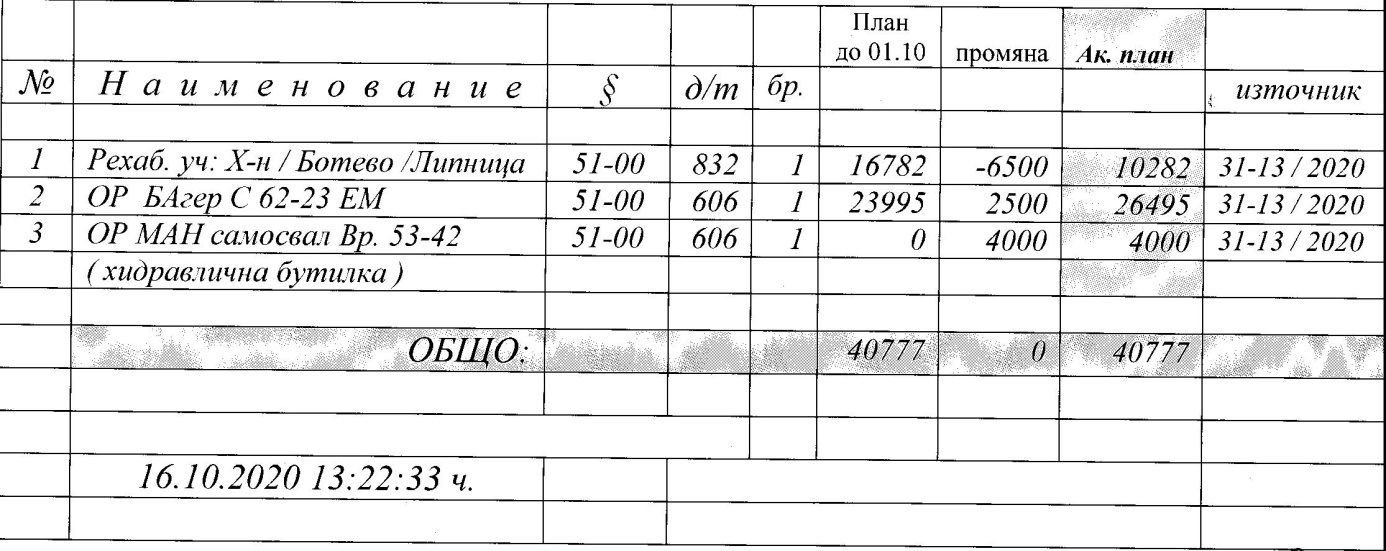 ГЛАСУВАЛИ:„ЗА” – 11„ПРОТИВ” – НЯМА„ВЪЗД.СЕ” – НЯМАРЕШЕНИЕТО СЕ ПРИЕМА!!!Поради изчерпване на дневния ред заседанието бе закрито в 11:00 часа.ИЗГОТВИЛ :                                                                                   ПРЕДСЕДАТЕЛ :Техн. сътрудник: ……………….                                            ОБС-Хайредин:…………………       /В.Иванова /                                                                                                       /Светла Петрова/